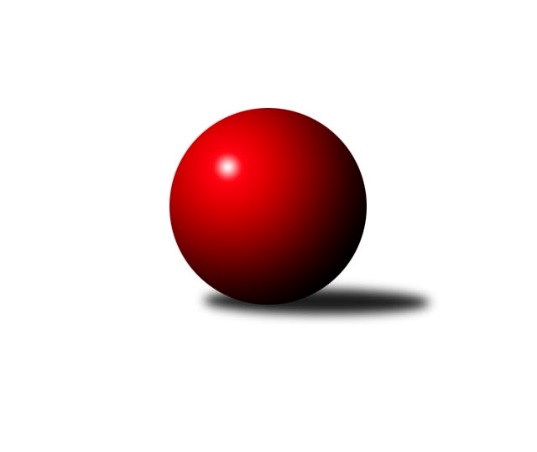 Č.1Ročník 2022/2023	18.9.2022Nejlepšího výkonu v tomto kole: 2663 dosáhlo družstvo: TJ Sokol Písek AJihočeský KP1 2022/2023Výsledky 1. kolaSouhrnný přehled výsledků:KK Lokomotiva Tábor	- TJ Sokol Písek A	3:5	2282:2663	5.5:6.5	16.9.TJ Kunžak A	- TJ Centropen Dačice E	3:5	2538:2626	4.5:7.5	16.9.KK Hilton Sez. Ústí A	- TJ Dynamo Č. Budějovice A	8:0	       kontumačně		16.9.TJ Sokol Nové Hrady A	- TJ Loko Č. Budějovice B	6:2	2611:2514	7.0:5.0	16.9.TJ Nová Ves u Č. B. A 	- TJ Sokol Chotoviny B		dohrávka		18.10.KK Hilton Sez. Ústí B	- TJ Spartak Soběslav A		dohrávka		9.12.Tabulka družstev:	1.	KK Hilton Sez. Ústí A	1	1	0	0	8.0 : 0.0 	12.0 : 0.0 	 0	2	2.	TJ Sokol Nové Hrady A	1	1	0	0	6.0 : 2.0 	7.0 : 5.0 	 2611	2	3.	TJ Centropen Dačice E	1	1	0	0	5.0 : 3.0 	7.5 : 4.5 	 2626	2	4.	TJ Sokol Písek A	1	1	0	0	5.0 : 3.0 	6.5 : 5.5 	 2663	2	5.	TJ Spartak Soběslav A	0	0	0	0	0.0 : 0.0 	0.0 : 0.0 	 0	0	6.	TJ Nová Ves u Č. B. A	0	0	0	0	0.0 : 0.0 	0.0 : 0.0 	 0	0	7.	TJ Sokol Chotoviny B	0	0	0	0	0.0 : 0.0 	0.0 : 0.0 	 0	0	8.	KK Hilton Sez. Ústí B	0	0	0	0	0.0 : 0.0 	0.0 : 0.0 	 0	0	9.	KK Lokomotiva Tábor	1	0	0	1	3.0 : 5.0 	5.5 : 6.5 	 2282	0	10.	TJ Kunžak A	1	0	0	1	3.0 : 5.0 	4.5 : 7.5 	 2538	0	11.	TJ Loko Č. Budějovice B	1	0	0	1	2.0 : 6.0 	5.0 : 7.0 	 2514	0	12.	TJ Dynamo Č. Budějovice A	1	0	0	1	0.0 : 8.0 	0.0 : 12.0 	 0	0Podrobné výsledky kola:	 KK Lokomotiva Tábor	2282	3:5	2663	TJ Sokol Písek A	Jolana Jelínková	 	 246 	 212 		458 	 1:1 	 417 	 	192 	 225		Tomáš Brückler	Martin Jinda	 	 221 	 216 		437 	 2:0 	 421 	 	213 	 208		Vladislav Papáček	Pavel Kořínek	 	 220 	 204 		424 	 0.5:1.5 	 437 	 	220 	 217		Alexandra Králová	Vladimír Kučera	 	 252 	 241 		493 	 1:1 	 494 	 	225 	 269		Marie Lukešová	neoprávněný start	 	 0 	 0 		0 	 0:2 	 430 	 	218 	 212		Drahomíra Nedomová	Zdeněk Zeman	 	 224 	 246 		470 	 1:1 	 464 	 	242 	 222		Petr Kolaříkrozhodčí: Zdeněk ZemanNejlepší výkon utkání: 494 - Marie Lukešová	 TJ Kunžak A	2538	3:5	2626	TJ Centropen Dačice E	Lukáš Brtník	 	 218 	 240 		458 	 2:0 	 387 	 	181 	 206		Vít Beranovský	Radek Hrůza	 	 206 	 200 		406 	 0:2 	 491 	 	237 	 254		Miloš Křížek	Dana Kopečná	 	 201 	 212 		413 	 0:2 	 449 	 	235 	 214		Zuzana Klivanová	Jiří Brát	 	 197 	 189 		386 	 0:2 	 445 	 	224 	 221		Jiří Malínek	Pavel Jirků	 	 222 	 225 		447 	 1.5:0.5 	 433 	 	208 	 225		Miroslav Kolář	Michal Horák	 	 226 	 202 		428 	 1:1 	 421 	 	215 	 206		Stanislav Dvořákrozhodčí: Pavel JirkůNejlepší výkon utkání: 491 - Miloš Křížek	 KK Hilton Sez. Ústí A		8:0		TJ Dynamo Č. Budějovice Arozhodčí: Dušan JelínekKONTUMACE	 TJ Sokol Nové Hrady A	2611	6:2	2514	TJ Loko Č. Budějovice B	Vojtěch Kříha	 	 217 	 210 		427 	 1:1 	 416 	 	222 	 194		Zdeňa Štruplová	Stanislava Hladká	 	 236 	 220 		456 	 1:1 	 435 	 	207 	 228		Tomáš Reban	Jiří Jelínek	 	 193 	 197 		390 	 1:1 	 403 	 	192 	 211		Michal Takács	Milan Bedri	 	 241 	 222 		463 	 2:0 	 395 	 	191 	 204		Miroslava Vondrušová	Tereza Kříhová	 	 216 	 223 		439 	 1:1 	 448 	 	236 	 212		Milada Šafránková	Michal Kanděra	 	 223 	 213 		436 	 1:1 	 417 	 	201 	 216		Jiří Doudarozhodčí: Stanislav SladkýNejlepší výkon utkání: 463 - Milan BedriPořadí jednotlivců:	jméno hráče	družstvo	celkem	plné	dorážka	chyby	poměr kuž.	Maximum	1.	Marie Lukešová 	TJ Sokol Písek A	494.00	315.0	179.0	5.0	1/1	(494)	2.	Vladimír Kučera 	KK Lokomotiva Tábor	493.00	325.0	168.0	0.0	1/1	(493)	3.	Miloš Křížek 	TJ Centropen Dačice E	491.00	314.0	177.0	5.0	1/1	(491)	4.	Zdeněk Zeman 	KK Lokomotiva Tábor	470.00	338.0	132.0	1.0	1/1	(470)	5.	Petr Kolařík 	TJ Sokol Písek A	464.00	320.0	144.0	13.0	1/1	(464)	6.	Milan Bedri 	TJ Sokol Nové Hrady A	463.00	323.0	140.0	3.0	1/1	(463)	7.	Jolana Jelínková 	KK Lokomotiva Tábor	458.00	308.0	150.0	5.0	1/1	(458)	8.	Lukáš Brtník 	TJ Kunžak A	458.00	324.0	134.0	9.0	1/1	(458)	9.	Stanislava Hladká 	TJ Sokol Nové Hrady A	456.00	307.0	149.0	4.0	1/1	(456)	10.	Zuzana Klivanová 	TJ Centropen Dačice E	449.00	289.0	160.0	4.0	1/1	(449)	11.	Milada Šafránková 	TJ Loko Č. Budějovice B	448.00	298.0	150.0	3.0	1/1	(448)	12.	Pavel Jirků 	TJ Kunžak A	447.00	314.0	133.0	6.0	1/1	(447)	13.	Jiří Malínek 	TJ Centropen Dačice E	445.00	302.0	143.0	3.0	1/1	(445)	14.	Tereza Kříhová 	TJ Sokol Nové Hrady A	439.00	307.0	132.0	6.0	1/1	(439)	15.	Alexandra Králová 	TJ Sokol Písek A	437.00	301.0	136.0	7.0	1/1	(437)	16.	Martin Jinda 	KK Lokomotiva Tábor	437.00	315.0	122.0	6.0	1/1	(437)	17.	Michal Kanděra 	TJ Sokol Nové Hrady A	436.00	295.0	141.0	2.0	1/1	(436)	18.	Tomáš Reban 	TJ Loko Č. Budějovice B	435.00	286.0	149.0	5.0	1/1	(435)	19.	Miroslav Kolář 	TJ Centropen Dačice E	433.00	294.0	139.0	6.0	1/1	(433)	20.	Drahomíra Nedomová 	TJ Sokol Písek A	430.00	304.0	126.0	8.0	1/1	(430)	21.	Michal Horák 	TJ Kunžak A	428.00	266.0	162.0	3.0	1/1	(428)	22.	Vojtěch Kříha 	TJ Sokol Nové Hrady A	427.00	295.0	132.0	3.0	1/1	(427)	23.	Pavel Kořínek 	KK Lokomotiva Tábor	424.00	308.0	116.0	5.0	1/1	(424)	24.	Vladislav Papáček 	TJ Sokol Písek A	421.00	287.0	134.0	10.0	1/1	(421)	25.	Stanislav Dvořák 	TJ Centropen Dačice E	421.00	297.0	124.0	7.0	1/1	(421)	26.	Tomáš Brückler 	TJ Sokol Písek A	417.00	280.0	137.0	7.0	1/1	(417)	27.	Jiří Douda 	TJ Loko Č. Budějovice B	417.00	291.0	126.0	6.0	1/1	(417)	28.	Zdeňa Štruplová 	TJ Loko Č. Budějovice B	416.00	290.0	126.0	6.0	1/1	(416)	29.	Dana Kopečná 	TJ Kunžak A	413.00	289.0	124.0	9.0	1/1	(413)	30.	Radek Hrůza 	TJ Kunžak A	406.00	273.0	133.0	6.0	1/1	(406)	31.	Michal Takács 	TJ Loko Č. Budějovice B	403.00	275.0	128.0	7.0	1/1	(403)	32.	Miroslava Vondrušová 	TJ Loko Č. Budějovice B	395.00	290.0	105.0	17.0	1/1	(395)	33.	Jiří Jelínek 	TJ Sokol Nové Hrady A	390.00	270.0	120.0	3.0	1/1	(390)	34.	Vít Beranovský 	TJ Centropen Dačice E	387.00	295.0	92.0	17.0	1/1	(387)	35.	Jiří Brát 	TJ Kunžak A	386.00	287.0	99.0	13.0	1/1	(386)Sportovně technické informace:Starty náhradníků:registrační číslo	jméno a příjmení 	datum startu 	družstvo	číslo startu20005	Tereza Kříhová	16.09.2022	TJ Sokol Nové Hrady A	1x10070	Marie Lukešová	16.09.2022	TJ Sokol Písek A	1x
Hráči dopsaní na soupisku:registrační číslo	jméno a příjmení 	datum startu 	družstvo	6397	Jiří Malínek	16.09.2022	TJ Centropen Dačice E	Program dalšího kola:2. kolo23.9.2022	pá	17:00	TJ Centropen Dačice E - TJ Spartak Soběslav A	23.9.2022	pá	17:30	KK Lokomotiva Tábor - TJ Kunžak A	23.9.2022	pá	17:30	KK Hilton Sez. Ústí B - KK Hilton Sez. Ústí A	23.9.2022	pá	18:00	TJ Sokol Chotoviny B - TJ Sokol Nové Hrady A	23.9.2022	pá	18:00	TJ Dynamo Č. Budějovice A - TJ Nová Ves u Č. B. A 	23.9.2022	pá	18:00	TJ Loko Č. Budějovice B - TJ Sokol Písek A	Nejlepší šestka kola - absolutněNejlepší šestka kola - absolutněNejlepší šestka kola - absolutněNejlepší šestka kola - absolutněNejlepší šestka kola - dle průměru kuželenNejlepší šestka kola - dle průměru kuželenNejlepší šestka kola - dle průměru kuželenNejlepší šestka kola - dle průměru kuželenNejlepší šestka kola - dle průměru kuželenPočetJménoNázev týmuVýkonPočetJménoNázev týmuPrůměr (%)Výkon1xMarie LukešováPísek 4941xDavid BartoňChotoviny B112.964661xVladimír KučeraKK Lokomotiva Táb4931xMiloš KřížekDačice E111.784911xMiloš KřížekDačice E4911xMarie LukešováPísek 111.054941xVlastimil ŠlajsSoběslav 4881xVladimír KučeraKK Lokomotiva Táb110.824931xZdeněk ZemanKK Lokomotiva Táb4701xVlastimil ŠlajsSoběslav 109.164881xJindřich KopicSoběslav 4691xMilan BedriNové Hrady A108.5463